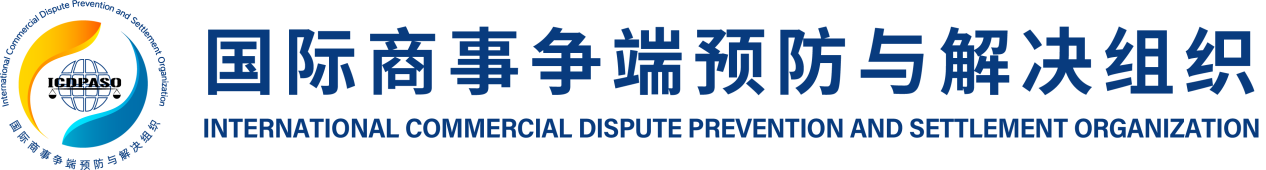 International Commercial Dispute Prevention and Settlement OrganizationICDPASO ArbitratorApplication FormApplicant’s (full) Name：_____________________Application time：____________ (YY/MM/ DD)Points to pay attention1.	When submitting this application, please provide relevant certificate materials (photocopies) and a recent  two-inch bareheaded colorful photo. 2.	Please submit the application in one of two ways:  （1）either by post. Please post the original form which is completed filled in, and sealed or signed  to:北京市朝阳区金桐西路10号远洋光华国际大厦Ａ座1206室 国际商事争端预防与解决组织秘书处（收）Room 1206, Block A, Yuanyang  Guanghua International Building, No. 10 Jintong West Road, Chaoyang District, Beijing, China.International Commercial Dispute Prevention and Settlement Organization SecretariatTel: 0086-10-65918576Zip code: 100020*Please mark out “Arbitrator Application” on the envelope or on the postal form（2）or by email. Please compress and send the sealed or signed application form, relevant certificates and photos to:secretariat@icdpaso.org.*Please name the compressed file as “Arbitrator Application+Name”3. Your application will be submitted to the ICDPASO Advisory Committee for further discussion, and we will contact you as soon as if application approved.Thank you for your attention and cooperation! Commercial arbitration is a noble and socially valuable legal service. We sincerely hope that you will join the ICDPASO arbitrator team, thereby we would like to take this opportunity to remind you that please ensure all the information you fill in is completed, authentic and accurate, and comply with the ICDPASO Commercial Arbitration Rules and the relevant provisions of arbitrator management. When performing the arbitrator’s duties, you should always maintain professional independence, diligence and impartiality, safeguard the legitimate rights and interests of parties, maintain the honor of arbitrator, safeguard the trust to arbitration by the public and parties, and make contribution to the development of arbitration. We hope and believe that you can meet the aforementioned requirements, and we would like to ask you to sign below seriously.                     Applicant: _____________________ReferenceDivision Of Categories In order to facilitate the Arbitrators selection and appointment by the parties and the ICDPASO, we have roughly classified the main professional fields involved in commercial arbitration. Please refer to the following categories to fill in the fields you are proficient in and the fields you intend to be listed in the panel of Arbitrators.Personal InformationPersonal InformationPersonal InformationPersonal InformationFull name：Gender：Gender：Picture Former name：Date of birth：Date of birth：Picture Nationality：Nationality：Nationality：Picture Type of certificate：Certificate number：Certificate number：Picture Current address：Current address：Current address：Current address：Occupation：□ Scientific Research and Teaching        □ Lawyer            □ Commercial trade or related professional work□ Other law related work                                                Occupation：□ Scientific Research and Teaching        □ Lawyer            □ Commercial trade or related professional work□ Other law related work                                                Occupation：□ Scientific Research and Teaching        □ Lawyer            □ Commercial trade or related professional work□ Other law related work                                                Occupation：□ Scientific Research and Teaching        □ Lawyer            □ Commercial trade or related professional work□ Other law related work                                                Highest academic credentials and graduate  universities/colleges：Highest academic credentials and graduate  universities/colleges：Major：Major：Contact InformationContact InformationContact InformationContact InformationE-mail address：E-mail address：E-mail address：Phone number：Working address：Working address：Working address：Landline：Other contact methods（WeChat ID, etc.）：Other contact methods（WeChat ID, etc.）：Other contact methods（WeChat ID, etc.）：Other contact methods（WeChat ID, etc.）：Most frequently used contact method：Primary contact number：Mailing address and Zip code：Most frequently used contact method：Primary contact number：Mailing address and Zip code：Most frequently used contact method：Primary contact number：Mailing address and Zip code：Most frequently used contact method：Primary contact number：Mailing address and Zip code：Annotate：The information in this column is very important for us to communicate with you. If there is any change, please notify us in time.Annotate：The information in this column is very important for us to communicate with you. If there is any change, please notify us in time.Annotate：The information in this column is very important for us to communicate with you. If there is any change, please notify us in time.Annotate：The information in this column is very important for us to communicate with you. If there is any change, please notify us in time.Arbitrator´s Job RequirementsArbitrator´s Job RequirementsArbitrator´s Job RequirementsArbitrator´s Job RequirementsArbitrator´s Job Requirements Proficiency of Language/sLanguage/s：Language/s：Language/s：Level： Proficiency of Language/sAre you able to use foreign language/s to handle  cases(listening, speaking, reading and writing):Are you able to use foreign language/s to handle  cases(listening, speaking, reading and writing):Are you able to use foreign language/s to handle  cases(listening, speaking, reading and writing):Are you able to use foreign language/s to handle  cases(listening, speaking, reading and writing): Proficiency of Language/sRemarks：Remarks：Remarks：Remarks：Whether or not you have an attorney legal license：Yes       □NoWhether or not you have an attorney legal license：Yes       □NoWhether or not you have an attorney legal license：Yes       □NoWhether or not you have an attorney legal license：Yes       □NoWhether or not you have an attorney legal license：Yes       □NoWhether or not you already acted as a arbitrator for other arbitration agencies：□Yes       □NoWhether or not you already acted as a arbitrator for other arbitration agencies：□Yes       □NoWhether or not you already acted as a arbitrator for other arbitration agencies：□Yes       □NoWhether or not you already acted as a arbitrator for other arbitration agencies：□Yes       □NoWhether or not you already acted as a arbitrator for other arbitration agencies：□Yes       □NoArbitration organization previously served :Arbitration organization previously served :Arbitration organization previously served :Starting and ending time：Starting and ending time：Arbitration organization currently serving：Arbitration organization currently serving：Arbitration organization currently serving：Since when：Since when：The specialties  you are proficient in (according to your own situation, fill-in the major type in the attached table)The specialties  you are proficient in (according to your own situation, fill-in the major type in the attached table)The specialties that you plan to be enrolled in the panels of arbitrators are（no more than 3 items）：The specialties that you plan to be enrolled in the panels of arbitrators are（no more than 3 items）：Construction    Intellectual property     Real state Corporation and Investment   Finance        International Trade and Maritime CommerceEnergy         General aviation     ContractOthers                            （Please indicate here the panels if not listed above）Construction    Intellectual property     Real state Corporation and Investment   Finance        International Trade and Maritime CommerceEnergy         General aviation     ContractOthers                            （Please indicate here the panels if not listed above）Construction    Intellectual property     Real state Corporation and Investment   Finance        International Trade and Maritime CommerceEnergy         General aviation     ContractOthers                            （Please indicate here the panels if not listed above）Educational BackgroundEducational BackgroundEducational BackgroundEducational BackgroundEducational BackgroundDuration(MM/YY)Universities/ CollegesMajorAcademic DegreeRemarkNote: Please fill in the educational background since bachelor degree study,including major, degree and a copy of degree certificate should be enclosed.Note: Please fill in the educational background since bachelor degree study,including major, degree and a copy of degree certificate should be enclosed.Note: Please fill in the educational background since bachelor degree study,including major, degree and a copy of degree certificate should be enclosed.Note: Please fill in the educational background since bachelor degree study,including major, degree and a copy of degree certificate should be enclosed.Note: Please fill in the educational background since bachelor degree study,including major, degree and a copy of degree certificate should be enclosed.Working ExperiencesWorking ExperiencesWorking ExperiencesWorking ExperiencesDuration(MM/YY)OrganizationOrganizationPositionMajor academic achievements:Major academic achievements:Major academic achievements:Major academic achievements:Note: please indicate the name of the journal in which the article was published or the publisher of the book, and the publication time. Note: please indicate the name of the journal in which the article was published or the publisher of the book, and the publication time. Note: please indicate the name of the journal in which the article was published or the publisher of the book, and the publication time. Note: please indicate the name of the journal in which the article was published or the publisher of the book, and the publication time. Mayor work performance:Mayor work performance:Mayor work performance:Mayor work performance:Note:please briefly describe the working experiences and achievements relevant to the profession in which you are proficient, and specify the position and professional title and provide copies of relevant certificates.Note:please briefly describe the working experiences and achievements relevant to the profession in which you are proficient, and specify the position and professional title and provide copies of relevant certificates.Note:please briefly describe the working experiences and achievements relevant to the profession in which you are proficient, and specify the position and professional title and provide copies of relevant certificates.Note:please briefly describe the working experiences and achievements relevant to the profession in which you are proficient, and specify the position and professional title and provide copies of relevant certificates.Total number of arbitration cases involvedTotal number of arbitration cases involvedNumber of awards writtenNumber of awards writtenNote: please submit two copies of award made by yourself that reflect your professionalism (technically confidential treatment possible)Note: please submit two copies of award made by yourself that reflect your professionalism (technically confidential treatment possible)Note: please submit two copies of award made by yourself that reflect your professionalism (technically confidential treatment possible)Note: please submit two copies of award made by yourself that reflect your professionalism (technically confidential treatment possible)Other items that need to be explained (such as the number of international cases undertaken, a narrative on serving as a presiding and/or sole arbitrator, etc.)Other items that need to be explained (such as the number of international cases undertaken, a narrative on serving as a presiding and/or sole arbitrator, etc.)Applicant’s signatureApplicant’s signatureCategory I: Construction Sub-class: contracts of construction engineering survey; contracts of construction engineering design; contracts of construction engineering supervision; contracts of construction project; FIDIC and FIDIC clauses; contracts of costs consultation of construction project. Details (for reference only): urban sewage treatment; water supply and sewerage project; environmental engineering; underground project; tunnel project; infrastructure project; power plant construction and structure; industrial and civil construction; water conservancy project; municipal engineering planning; architectural structure; road engineering; engineering economy and management; seismic analysis of hydraulic engineering; ocean engineering; EHV transmission and transformation engineering; municipal pipe network; road and traffic engineering; corrosion of concrete structure; bridge design; standard management; consulting construction.Category II: Intellectual Property Sub-class: trademark; patent; copyright; technical contract; computer information technology and network; infringement; franchise; film and television culture; advertising.Details (for reference only): hardware and software; computer software; medical technology; network; cultural industry.Category III：Real EstateSub-class: transfer of land-use right;commodity house trading; real estate co-exploitation and development; compensation for demolition; property management; house leasing; agent-construction; project transfer.Details  (for reference only): land management; housing management; land appraisal; grant and transfer of land; land asset management and operation; land development; land property right.Category IV: Corporation and Investment Sub-class: corporate merger and acquisition; joint venture and cooperation; international investment.Details (for reference only): foreign investment law; foreign investment; joint operation; incorporation of company; division and merger of company; rights and interests of shareholders; liquidation; merger and acquisition; equity transfer.Category V: Finance Sub-class: debit and credit; note; securities; futures; insurance; guarantees; financial leasing contract; international finance; trust; limited partnership; fund; pawn.Details (for reference only): stock and bond; loan contract; banking business.Category VI: International Trade and Maritime CommerceSub-class: bill of lading; warehouse receipts; letter of credit; maritime commerce; international sale and purchase of goods; international carriage of goods; international trade insurance;Details (for reference only): commerce and trade; international business law; international economic cooperation practices; international business; private international law; conflict of laws; international commercial arbitration.Category VII: EnergySub-class: exploration right; mining right; energy trading; other energy disputes.Details (for reference only): petroleum & natural gas; energy (electrical, biological).Category VIII: General AviationSub-class: aviation manufacturing; air transportation; aviation training; other aviation disputes; aviation technology.Details: (unlisted, please fill in as appropriate)Category IX: Contract (Note: This is a catch-all category. The category is appropriate for the applicant that is capable to handle the normal contract disputes except for the professional fields. If the applicant is specialized in a specific field please choose other categories.)Sub-class: sales contract; lease contract; processing contracts; carriage contract; safekeeping contract; warehousing contract; contract of mandate; contract of commission; brokerage contract; service contract.